              WEST END PARISH COUNCIL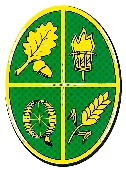                      USE OF INFLATABLESWest End Parish Council will accept no responsibility for any accidents occurring from the use of Inflatables (Bouncy Castles etc) at any of its premises.Hirers using Inflatables do so at their own risk.The use of Inflatables at Parish Council premises will only be permitted if the hirer provides details/copies of the necessary insurance certification for the use of the equipment.                                   Hirers must sign the declaration below.      We enclose a copy of the hire company’s Public Liability Insurance Certificate.We acknowledge that West End Parish Council will accept no responsibility for any injuries or damage caused by the use of the Inflatable(s) and we will be using the Inflatable(s) at our own risk.Please select the venue you will be hiring from the drop-down boxWe will be hiring the venue on: (DATE)We will be using an Inflatable which we are hiring from:(NAME OF HIRE COMPANY)Signed:Date:Print Name:Address: